虹光FBH6380E操作说明点击扫描仪右下角面板上的“电源”按钮开机快速扫描：·右侧面板上“功能”窗口显示扫描预设，可用上下按键选择  1：彩色，600DPI，自动剪裁尺寸2：彩色，300DPI，自动剪裁尺寸3：黑白，200DPI，自动剪裁尺寸4：彩色，300DPI，全画幅·直接点击扫描仪右侧面板上的“扫描”按钮开始扫描·扫描默认保存文件夹：E:\01 扫描文件\自定义扫描：·使用桌面软件Avision Capture Tool·点击Set按钮设置扫描参数·选择档案文件格式·选择文件保存地址·点击Scan按钮开始扫描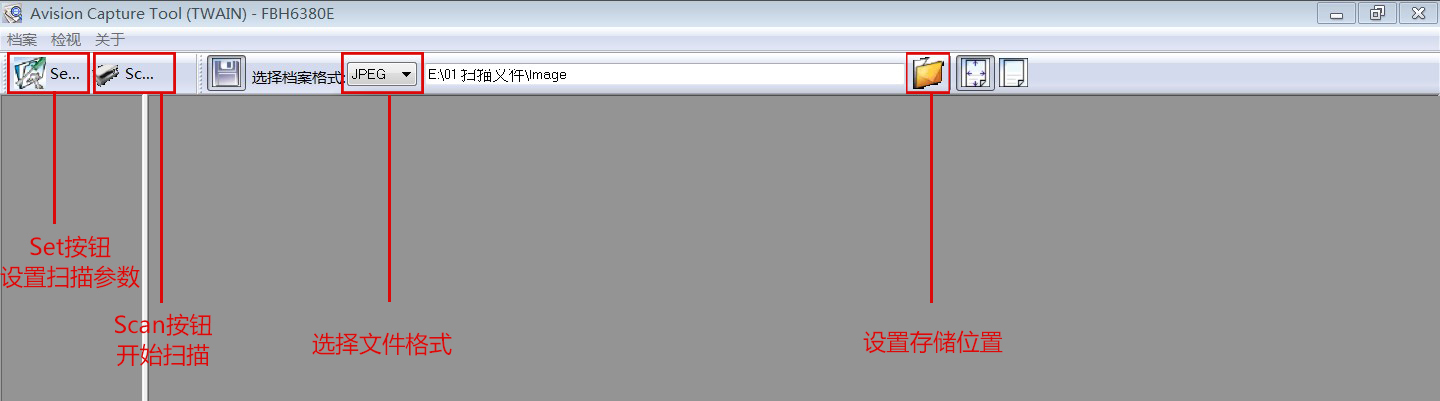 方正Z5100操作说明打开位于扫描仪后部右侧的电源开关灯泡开关位于电源开关旁，可调节扫描仪灯泡的开关及亮度（两档）将书籍放置在扫描板上扫描板可左右拉动，也可支起角度要取得较好的扫描效果，需注意不同的书籍摆放位置。一般而言，薄书平置效果更佳，厚书支起效果更佳。书脊正中与扫描仪臂上的白色竖线对齐扫描板上标明了不同大小书籍的放置位置，需按此放置打开Book Founder软件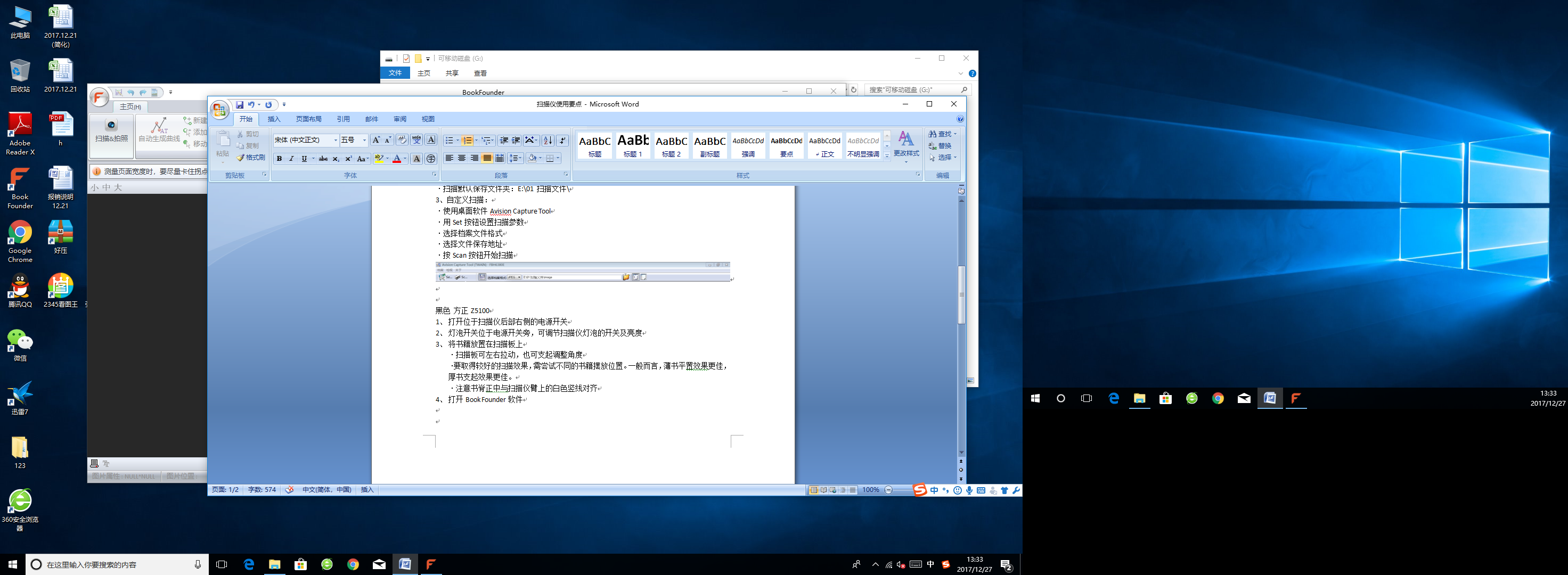 点击“扫描&拍照”按钮，进入采集窗口在第一次扫描前，点击右侧“软件拍照”处的“眼睛”图标进行焦距校准。校准时，扫描区域内不要出现手、文具等等其他物品。在右侧“书单页宽”处输入书籍单页宽度点击右侧“软件拍照”处的“相机”图标进行扫描扫描时，右侧“待处理图片”会显示数量，当显示为0时，即为扫描处理完成默认保存文件夹：E:\01 扫描文件\，请勿更改关闭采集窗口。在主界面中，可看到所有扫描图片的缩略图，可根据情况批量剪裁、展平、调整图片。点击左上角“F”标志，选择“生成打包文件”，可将所有扫描文件生成为一个PDF文档。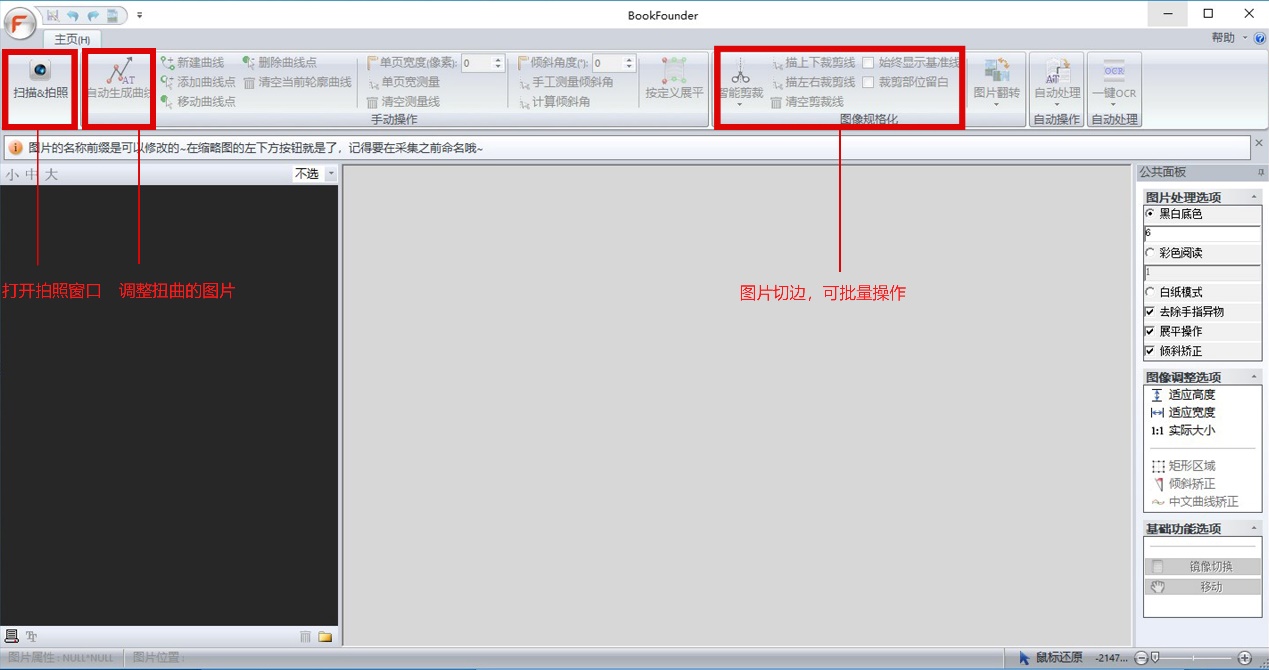 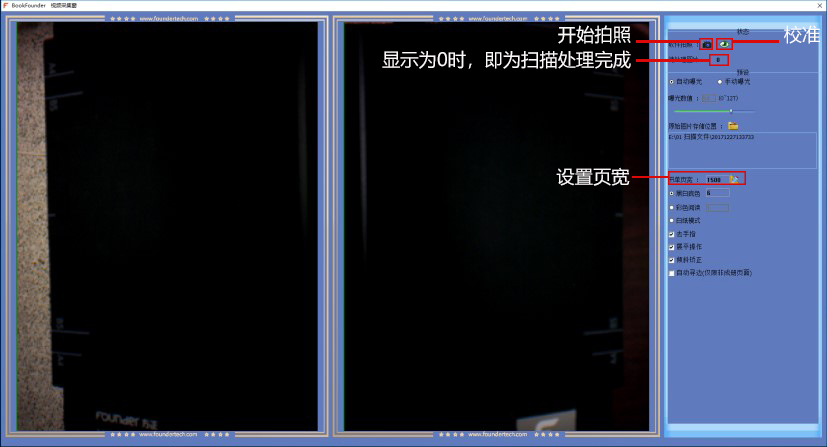 